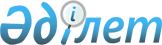 "Қазақстан Республикасында халықаралық автомобиль тасымалдарын жүзеге асыру кезiнде тахографтарды қолдану ережесiн бекiту туралы" Қазақстан Республикасы Көлiк және коммуникациялар министрiнiң 2000 жылғы 3 қарашадағы N 437-1 бұйрығына өзгерiс енгiзу туралы
					
			Күшін жойған
			
			
		
					Қазақстан Республикасының Көлік және коммуникациялар министрінің 2002 жылғы 16 қыркүйектегі N 308-І бұйрығы. Қазақстан Республикасы Әділет министрлігінде 2002 жылғы 10 қазанда тіркелді. Тіркеу N 2002. Күші жойылды - ҚР Көлік және коммуникациялар министрінің 2004 жылғы 19 қаңтардағы N 16-І (V042708) бұйрығымен.



      Халықаралық автомобиль тасымалдарын жүзеге асыратын көлiк құралдары экипаждарының жұмысына қатысты Еуропалық келiсiмге (EKK) 1-Қосымша-толықтырудың VI тарауы 3-тармағының b) тармақшасына сәйкес БҰЙЫРАМЫН: 



      1. "Қазақстан Республикасында халықаралық автомобиль тасымалдарын жүзеге асыру кезiнде тахографтарды қолдану ережесiн бекiту туралы" Қазақстан Республикасы Көлiк және коммуникациялар министрiнiң 2000 жылғы 3 қарашадағы N 437-1 
 бұйрығына 
 мынадай өзгерiс енгiзiлсiн: 



      аталған бұйрықпен бекiтiлген Қазақстан Республикасында халықаралық автомобиль тасымалдарын жүзеге асыру кезiнде тахографтарды қолдану ережесiнде: 



      30-тармақтағы "алты жылдың iшiнде кемiнде бiр рет" деген сөздер "жылына бiр рет" деген сөздермен ауыстырылсын. 



      2. Қазақстан Республикасы Көлiк және коммуникациялар министрлiгiнiң Көлiктiк бақылау комитетi (М.Т.Бейсембаев) осы бұйрықты мемлекеттiк тiркеу үшiн заңнамада белгiленген тәртiппен Қазақстан Республикасының Әдiлет министрлiгiне ұсынсын.



      3. Осы бұйрықтың орындалуын бақылауды Қазақстан Республикасының Көлiк және коммуникациялар бiрiншi вице-Министрi Қ.Қ.Жақыповқа жүктелсiн.



      4. Осы бұйрық Қазақстан Республикасының Әдiлет министрлiгiнде мемлекеттiк тiркелген күнiнен бастап күшiне енедi.


      

Министр


					© 2012. Қазақстан Республикасы Әділет министрлігінің «Қазақстан Республикасының Заңнама және құқықтық ақпарат институты» ШЖҚ РМК
				